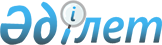 2022-2024 жылдарға арналған Майдакөл ауылдық округінің бюджеті туралы
					
			Мерзімі біткен
			
			
		
					Қызылорда облысы Қазалы аудандық мәслихатының 2021 жылғы 29 желтоқсандағы № 195 шешімі. Мерзімі біткендіктен қолданыс тоқтатылды
      "Қазақстан Республикасының Бюджет кодексі" Қазақстан Республикасының 2008 жылғы 4 желтоқсандағы Кодексінің 75-бабының 2-тармағына, "Қазақстан Республикасындағы жергілікті мемлекеттік басқару және өзін-өзі басқару туралы" Қазақстан Республикасының 2001 жылғы23 қаңтардағы Заңының 6-бабының 2-7-тармағына сәйкес, Қызылорда облысы Қазалы аудандық мәслихаты ШЕШТІ:
      1. 2022-2024 жылдарға арналған Майдакөл ауылдық округінің бюджеті 1, 2, 3 –қосымшаларға сәйкес, оның ішінде 2022 жылға мынадай көлемдерде бекітілсін:
      1) кірістер – 86091,9 мың теңге, оның ішінде:
      салықтық түсімдер – 4068 мың теңге;
      салықтық емес түсімдер – 146 мың теңге;
      негізгі капиталды сатудан түсетін түсімдер – 289 мың теңге;
      трансферттер түсімі – 81588,9 мың теңге;
      2) шығындар – 86457,3 мың теңге, оның ішінде;
      3) таза бюджеттік кредиттеу – 0;
      бюджеттік кредиттер – 0;
      бюджеттік кредиттерді өтеу – 0;
      4) қаржы активтерімен операциялар бойынша сальдо – 0;
      қаржы активтерін сатып алу – 0;
      мемлекеттің қаржы активтерін сатудан түсетін түсімдер – 0;
      5) бюджет тапшылығы (профициті) – -365,4 мың теңге;
      6) бюджет тапшылығын қаржыландыру (профицитті пайдалану) – 365,4 мың теңге;
      қарыздар түсімі – 0;
      қарыздарды өтеу – 0;
      бюджет қаражатының пайдаланылатын қалдықтары – 365,4 мың теңге.
      Ескерту. 1-тармақ жаңа редакцияда - Қызылорда облысы Қазалы аудандық мәслихатының 22.11.2022 № 315 шешімімен (01.01.2022 бастап қолданысқа енгізіледі).


      2. 2022 жылға арналған аудандық бюджетте Майдакөл ауылдық округі бюджетіне республикалық бюджет қаражаты есебінен нысаналы трансферттер 4 – қосымшаға сәйкес бекітілсін.
      3. 2022 жылға арналған аудандық бюджетте Майдакөл ауылдық округі бюджетіне облыстық бюджет қаражаты есебінен нысаналы трансферттер 5 – қосымшаға сәйкес бекітілсін.
      4. 2022 жылға арналған аудандық бюджетте Майдакөл ауылдық округі бюджетіне аудандық бюджет қаражаты есебінен нысаналы трансферттер 6 – қосымшаға сәйкес бекітілсін.
      5. Осы шешім 2022 жылғы 1 қаңтардан бастап қолданысқа енгізіледі. 2022 жылға арналған Майдакөл ауылдық округінің бюджеті
      Ескерту. 1-қосымша жаңа редакцияда - Қызылорда облысы Қазалы аудандық мәслихатының 22.11.2022 № 315 шешімімен (01.01.2022 бастап қолданысқа енгізіледі). 2023 жылға арналған Майдакөл ауылдық округінің бюджеті 2024 жылға арналған Майдакөл ауылдық округінің бюджеті 2022 жылға арналған аудандық бюджетте Майдакөл ауылдық округі бюджетіне республикалық бюджет қаражаты есебінен және Қазақстан Республикасы Ұлттық қорынан бөлінетін кепілдендірілген трансферттер есебінен берілетін нысаналы трансферттер
      Ескерту. 4-қосымша жаңа редакцияда - Қызылорда облысы Қазалы аудандық мәслихатының 22.11.2022 № 315 шешімімен (01.01.2022 бастап қолданысқа енгізіледі). 2022 жылға арналған аудандық бюджетте Майдакөл ауылдық округі бюджетіне облыстық бюджет қаражаты есебінен берілетін нысаналы трансферттер
      Ескерту. 5-қосымша жаңа редакцияда - Қызылорда облысы Қазалы аудандық мәслихатының 22.11.2022 № 315 шешімімен (01.01.2022 бастап қолданысқа енгізіледі). 2022 жылға арналған аудандық бюджетте Майдакөл ауылдық округі бюджетіне аудандық бюджет қаражаты есебінен берілетін нысаналы трансферттер
      Ескерту. 6-қосымша жаңа редакцияда - Қызылорда облысы Қазалы аудандық мәслихатының 22.11.2022 № 315 шешімімен (01.01.2022 бастап қолданысқа енгізіледі).
					© 2012. Қазақстан Республикасы Әділет министрлігінің «Қазақстан Республикасының Заңнама және құқықтық ақпарат институты» ШЖҚ РМК
				
      Қазалы аудандық мәслихат хатшысының міндетін уақытша атқарушы 

Ж.Коланова
Қазалы аудандық мәслихатының
2021 жылғы "29" желтоқсандағы
№ 195 шешіміне 1-қосымша
Санаты
Санаты
Санаты
Санаты
Сомасы, мың теңге
Сыныбы
Сыныбы
Сыныбы
Сомасы, мың теңге
Кіші сыныбы
Кіші сыныбы
Сомасы, мың теңге
Атауы
Сомасы, мың теңге
1. Кірістер
86091,9
1
Салықтық түсімдер
4068
04
Меншiкке салынатын салықтар
4049
1
Мүлiкке салынатын салықтар
245
3
Жер салығы
65
4
Көлiк құралдарына салынатын салық
3739
05
Тауарларға, жұмыстарға және қызметтер көрсетуге салынатын ішкі салықтар
19
3
Табиғи және басқа ресурстарды пайдаланғаны үшін түсетін түсімдер
19
2
Салықтық емес түсiмдер
146
01
Мемлекеттік меншіктен түсетін кірістер
46
5
Мемлекет меншігіндегі мүлікті жалға беруден түсетін кірістер
46
06
Басқа да салықтық емес түсiмдер
100
1
Басқа да салықтық емес түсiмдер
100
3
Негізгі капиталды сатудан түсетін түсімдер
289
03
Жерді және материалдық емес активтерді сату
289
1
Жерді сату
289
4
Трансферттердіңтүсімдері
81588,9
02
Мемлекеттiк басқарудың жоғары тұрған органдарынан түсетiн трансферттер
81588,9
3
Аудандардың (облыстық маңызы бар қаланың) бюджетінен трансферттер
81588,9
Функционалдық топ
Функционалдық топ
Функционалдық топ
Функционалдық топ
Бюджеттік бағдарламалардың әкiмшiсi
Бюджеттік бағдарламалардың әкiмшiсi
Бюджеттік бағдарламалардың әкiмшiсi
Бағдарлама
Бағдарлама
Атауы
2. Шығындар
86457,3
01
Жалпы сипаттағы мемлекеттiк көрсетілетін қызметтер
46595,9
124
Аудандық маңызы бар қала, ауыл, кент, ауылдық округ әкімінің аппараты
46595,9
001
Аудандық маңызы бар қала, ауыл, кент, ауылдық округ әкімінің қызметін қамтамасыз ету жөніндегі қызметтер
46409,9
022
Мемлекеттік органның күрделі шығыстары
186
06
Әлеуметтiк көмек және әлеуметтiк қамсыздандыру
4892
124
Аудандық маңызы бар қала, ауыл, кент, ауылдық округ әкімінің аппараты
4892
003
Мұқтаж азаматтарға үйде әлеуметтік көмек көрсету
4892
07
Тұрғынүй-коммуналдық шаруашылық
9237
124
Аудандық маңызы бар қала, ауыл, кент, ауылдық округ әкімінің аппараты
9237
008
Елді мекендердегі көшелерді жарықтандыру
7123
009
Елді мекендердің санитариясын қамтамасыз ету
602
011
Елді мекендерді абаттандыру мен көгалдандыру
1512
08
Мәдениет, спорт, туризм және ақпараттық кеңістiк
24693
124
Аудандық маңызы бар қала, ауыл, кент, ауылдық округ әкімінің аппараты
24693
006
Жергілікті деңгейде мәдени-демалысжұмысын қолдау
24693
12
Көлiк және коммуникация
841
124
Аудандық маңызы бар қала, ауыл, кент, ауылдық округ әкімінің аппараты
841
013
Аудандық маңызы бар қалаларда, ауылдарда, кенттерде, ауылдық округтерде автомобиль жолдарының жұмыс істеуін қамтамасыз ету
841
15
Трансферттер
198,4
124
Аудандық маңызы бар қала, ауыл, кент, ауылдық округ әкімінің аппараты
198,4
044
Қазақстан Республикасының Ұлттық қорынан берілетін нысаналы трансферт есебінен республикалық бюджеттен бөлінген пайдаланылмаған (түгел пайдаланылмаған) нысаналы трансферттердің сомасын қайтару
175
048
Пайдаланылмаған (толық пайдаланылмаған) нысаналы трансферттерді қайтару
23,4
3. Таза бюджеттік кредиттеу
0
Бюджеттік кредиттер
0
Бюджеттік кредиттерді өтеу
0
4. Қаржы активтері мен операциялар бойынша сальдо
0
Қаржы активтерін сатып алу
0
Мемлекеттің қаржы активтерін сатудан түсетін түсімдер
0
5.Бюджет тапшылығы (профициті)
-365,4
6.Бюджет тапшылығын қаржыландыру (профицитін пайдалану)
365,4
8
Бюджет қаражатының пайдаланылатын қалдықтары
365,4
01
Бюджет қаражаты қалдықтары
365,4
1
Бюджет қаражатының бос қалдықтары
365,4Қазалы аудандық мәслихатының
2021 жылғы "29" желтоқсандағы
№ 195 шешіміне 2-қосымша
Санаты
Санаты
Санаты
Санаты
Сомасы, мың теңге
Сыныбы
Сыныбы
Сыныбы
Сомасы, мың теңге
Кіші сыныбы
Кіші сыныбы
Сомасы, мың теңге
Атауы
Сомасы, мың теңге
1. Кірістер
58472
1
Салықтық түсімдер
3401
04
Меншiкке салынатын салықтар
3401
1
Мүлiкке салынатын салықтар
36
3
Жер салығы
232
4
Көлiк құралдарына салынатын салық
3133
4
Трансферттердің түсімдері
55071
02
Мемлекеттiк басқарудың жоғары тұрған органдарынан түсетiн трансферттер
55071
3
Аудандардың (облыстық маңызы бар қаланың) бюджетінен трансферттер
55071
Функционалдық топ
Функционалдық топ
Функционалдық топ
Функционалдық топ
Бюджеттік бағдарламалардың әкiмшiсi
Бюджеттік бағдарламалардың әкiмшiсi
Бюджеттік бағдарламалардың әкiмшiсi
Бағдарлама
Бағдарлама
Атауы
2. Шығындар
58472
01
Жалпы сипаттағы мемлекеттiк көрсетілетін қызметтер
28666
124
Аудандық маңызы бар қала, ауыл, кент, ауылдық округ әкімінің аппараты
28666
001
Аудандық маңызы бар қала, ауыл, кент, ауылдық округ әкімінің қызметін қамтамасыз ету жөніндегі қызметтер
28666
06
Әлеуметтiк көмек және әлеуметтiк қамсыздандыру
2410
124
Аудандық маңызы бар қала, ауыл, кент, ауылдық округ әкімінің аппараты
2410
003
Мұқтаж азаматтарға үйде әлеуметтік көмек көрсету
2410
07
Тұрғынүй-коммуналдықшаруашылық
7601
124
Аудандық маңызы бар қала, ауыл, кент, ауылдық округ әкімінің аппараты
7601
008
Елдімекендердегікөшелердіжарықтандыру
5461
009
Елді мекендердің санитариясын қамтамасыз ету
602
011
Елді мекендерді абаттандыру мен көгалдандыру
1538
08
Мәдениет, спорт, туризм және ақпараттық кеңістiк
18922
124
Аудандық маңызы бар қала, ауыл, кент, ауылдық округ әкімінің аппараты
18922
006
Жергіліктідеңгейдемәдени-демалысжұмысынқолдау
18922
12
Көлiкжәне коммуникация
873
124
Аудандық маңызы бар қала, ауыл, кент, ауылдық округ әкімінің аппараты
873
013
Аудандық маңызы бар қалаларда, ауылдарда, кенттерде, ауылдық округтерде автомобиль жолдарының жұмыс істеуін қамтамасыз ету
1147
3. Таза бюджеттік кредиттеу
0
Бюджеттік кредиттер
0
Бюджеттік кредиттерді өтеу
0
4. Қаржыактивтеріменоперацияларбойынша сальдо
0
Қаржыактивтерінсатыпалу
0
Мемлекеттің қаржы активтерін сатудан түсетін түсімдер
0
5. Бюджет тапшылығы (профициті)
0
6.Бюджет тапшылығынқаржыландыру (профицитінпайдалану)
0Қазалы аудандық мәслихатының
2021 жылғы "29" желтоқсандағы
№ 195 шешіміне 3-қосымша
Санаты
Санаты
Санаты
Санаты
Сомасы, мың теңге
Сыныбы
Сыныбы
Сыныбы
Сомасы, мың теңге
Кіші сыныбы
Кіші сыныбы
Сомасы, мың теңге
Атауы
Сомасы, мың теңге
1. Кірістер
58472
1
Салықтықтүсімдер
3401
04
Меншiккесалынатынсалықтар
3401
1
Мүлiккесалынатынсалықтар
36
3
Жерсалығы
232
4
Көлiк құралдарына салынатын салық
3133
4
Трансферттердің түсімдері
55071
02
Мемлекеттiк басқарудың жоғары тұрған органдарынан түсетiн трансферттер
55071
3
Аудандардың (облыстық маңызы бар қаланың) бюджетінен трансферттер
55071
Функционалдық топ
Функционалдық топ
Функционалдық топ
Функционалдық топ
Бюджеттік бағдарламалардың әкiмшiсi
Бюджеттік бағдарламалардың әкiмшiсi
Бюджеттік бағдарламалардың әкiмшiсi
Бағдарлама
Бағдарлама
Атауы
2. Шығындар
58472
1
Жалпы сипаттағы мемлекеттiк көрсетілетін қызметтер
28666
124
Аудандық маңызы бар қала, ауыл, кент, ауылдық округ әкімінің аппараты
28666
001
Аудандық маңызы бар қала, ауыл, кент, ауылдық округ әкімінің қызметін қамтамасыз ету жөніндегі қызметтер
28666
6
Әлеуметтiк көмек және әлеуметтiк қамсыздандыру
2410
124
Аудандық маңызы бар қала, ауыл, кент, ауылдық округ әкімінің аппараты
2410
003
Мұқтаж азаматтарға үйде әлеуметтік көмек көрсету
2410
7
Тұрғын үй-коммуналдық шаруашылық
7601
124
Аудандық маңызы бар қала, ауыл, кент, ауылдық округ әкімінің аппараты
7601
008
Елді мекендердегі көшелерді жарықтандыру
5461
009
Елді мекендердің санитариясын қамтамасыз ету
602
011
Елді мекендерді абаттандыру мен көгалдандыру
1538
8
Мәдениет, спорт, туризм және ақпараттық кеңістiк
18922
124
Аудандық маңызы бар қала, ауыл, кент, ауылдық округ әкімінің аппараты
18922
006
Жергілікті деңгейде мәдени-демалыс жұмысын қолдау
18922
12
Көлiкжәне коммуникация
873
124
Аудандық маңызы бар қала, ауыл, кент, ауылдық округ әкімінің аппараты
873
013
Аудандық маңызы бар қалаларда, ауылдарда, кенттерде, ауылдық округтерде автомобиль жолдарының жұмыс істеуін қамтамасыз ету
1147
3. Таза бюджеттік кредиттеу
0
Бюджеттік кредиттер
0
Бюджеттік кредиттерді өтеу
0
4. Қаржы активтері мен операциялар бойынша сальдо
0
Қаржы активтерін сатып алу
0
Мемлекеттің қаржы активтерін сатудан түсетін түсімдер
0
5. Бюджет тапшылығы (профициті)
0
6.Бюджет тапшылығын қаржыландыру (профицитін пайдалану)
0Қазалы аудандық мәслихатының
2021 жылғы "29" желтоқсандағы
№ 195 шешіміне 4-қосымша
№
Атауы
Республикалық бюджетттен берілетін трансферттер есебінен, мың теңге
Қазақстан Республикасы Ұлттық қорынан бөлінетін кепілдендірілген трансферттер есебінен, мың теңге
Ағымдағы нысаналы трансферттер
6 242
4 297
1
Азаматтық қызметшілердің жекелеген санаттарының, мемлекеттік бюджет қаражаты есебінен ұсталатын ұйымдар қызметкерлерінің, қазыналық кәсіпорындар қызметкерлерінің жалақысын көтеруге
3 628
2 890
2
Мемлекеттік ұйымдардың: стационарлық және жартылай стационарлық үлгідегі медициналық-әлеуметтік мекемелердің, үйде қызмет көрсету, уақытша болу ұйымдарының, халықты жұмыспен қамту орталықтары жұмыскерлерінің жалақысын көтеруге
1 075
1 407
3
Мемлекеттік мәдениет ұйымдарының және архив мекемелерінің басқарушы және негізгі персоналына мәдениет ұйымдарындағы және архив мекемелеріндегі ерекше еңбек жағдайлары үшін лауазымдық айлықақысына қосымша ақылар белгілеуге
1 539Қазалы аудандық мәслихатының
2021 жылғы "29" желтоқсандағы
№ 195 шешіміне 5-қосымша
№
Атауы
Сомасы, мың теңге
Ағымдағы нысаналы трансферттер
8 281
1
Жалақы төлеудің жаңа жүйесі бойынша мемлекеттік қызметшілердің еңбек ақысын ұлғайтуға
8 281Қазалы аудандық мәслихатының
2021 жылғы "29" желтоқсандағы
№ 195 шешіміне 6-қосымша
№
Атауы
Сомасы, мың теңге
Ағымдағы нысаналы трансферттер
6845,9
1
Жалақы төлеудің жаңа жүйесі бойынша мемлекеттік қызметшілердің еңбек ақысын ұлғайтуға
6 341
2
"Жергілікті баспа БАҚ арқылы мемлекеттік және орыс тілдерінде әкім қаулыларын, шешімдерін және өзге де нормативтік құқықтық актілерді ресми жариялау, хабарландыру және ақпараттық материалдарды орналастыру" мемлекеттік саясатты жүргізу қызметіне
96,9
3
Бекарыстан би ауылдық мәдениет Үйіне жылу маусымына сұйық отын сатып алуға қосымша
408